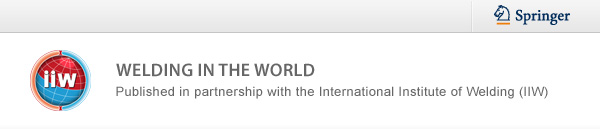 Welding in the World. Volume 66, Issue 5 